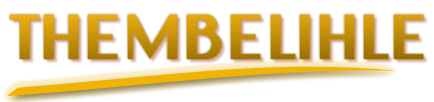 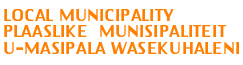 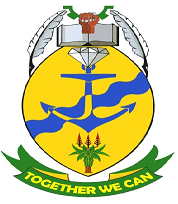 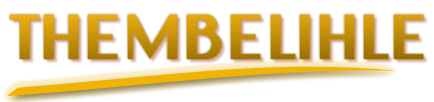 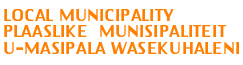 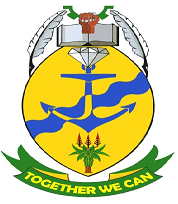 TENDER TLM 08/2014 - PROVISION OF RAW, POTABLE AND WASTE WATER ANALYSES FOR THEMBELIHLE LOCAL MUNICIPALITY.Tender notice and invitation to tenderTenders are hereby invited for water and waste water sampling and testing in Hopetown and Strydenburg.Tenders must be submitted on the original documents and remain valid for ninety (90) days after the closing date of the tender.  Enquiries pertaining to the specifications and tender documentation can be addressed to Mr E R Painting at telephone (053) 203 0005.A set of tender documents can be obtained at a non-refundable cost of R 300 per set from Ms N Jaxa at telephone (053) 203 0008.  Payments must be made by cash or crossed cheque payable to the Thembelihle Local Municipality. Tender documents may be collected during office hours after 09:00 as from 30 July 2014. A compulsory clarification meeting will be held on date and time shown above at the Municipal Offices corner of Church and Mark Street, Hopetown.  Vendors arriving more than 15 minutes after the official time of the clarification meeting will not be allowed to participate in the meeting.Fully completed tender documents must be placed in a sealed envelope and placed in the tender box in the Foyer at the Thembelihle Local Municipal offices corner Mark and Church Streets, Hopetown not later than time and date stipulated or be mailed to reach the Tender Box, Thembelihle Local Municipality, P/Bag X3, Hopetown, 8750 before the specified closing date and time.  The envelopes must be endorsed clearly with the tender number, project title, tenderer’s name and closing date and time of the tender as above.The tender will be evaluated on the 80/20 Preference Points system as prescribed by the Preferential Procurement Policy Framework Act 5 of 2000.Receipts will be issued on request only for tenders handed in during office hours from Mondays to Fridays.  Receipts will not be issued for tenders placed in the tender box after hours or which are received by mail. The tender box will be emptied just after 12:00 on the closing date as above, after which all bids will be opened in public.  Late tenders or tenders submitted by e-mail or fax will under no circumstances be accepted.The Municipality reserves the right to withdraw any invitation to tender and/or to re-advertise or to reject any tender or to accept a part of it.  The Municipality does not bind itself to accepting the lowest tender or award a contract to the bidder scoring the highest number of points.  It is expected of all Bidders who are not yet registered on the Municipality’s Accredited Supplier Database to register without delay on the prescribed form. The Municipality reserves the right not to award tenders to Bidders who are not registered on the Database.Mr A M MogaleMunicipal ManagerThembelihle Local MunicipalityP/Bag X38750 HOPETOWNCompulsory clarification meeting10:00 on 08 August 2014Municipal Offices cnr Church and Mark StreetsHopetownClosing time and date of bid12:00 on 25 August 2014Tender BoxFoyer Municipal Officescnr Church and Mark StreetsHopetown